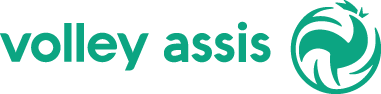 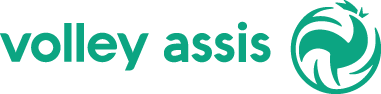 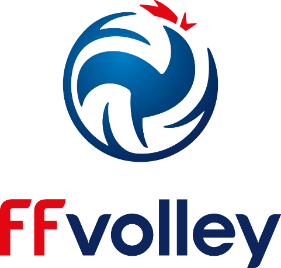 FICHE D’INSCRIPTION CHALLENGE FRANCE VOLLEY ASSISClub organisateur : ASUL LYON Lieu : Petit Palais des Sport de Gerland ; près métro Stade de Gerland Ligne B Gare de la Part Dieu Arrêt Stade de Gerland (environ une dizaine de minutes de la gare à Gerland )Adresse gymnase : 350 Avenue Jean Jaurès Lyon 69007Date : Samedi 15 décembre 2018Heure de RDV : Le Petit Palais sera ouvert dès 12hHeure de début de compétition : 14hHeure approximative de fin de compétition : 20h/21hDate limite de pré-inscription : 8 décembreContact : Siwan Villar 		André GlaiveTel contact : 06 69 01 04 31		06 07 72 63 03Email contact : secretariat@gl-asulvolley.frBuvette/Sandwich le midi :       OUI   à partir de 12h jusqu’à la fin de la compétition      Infos possibilité d’hébergement/repas :IBIS budget Lyon Gerland 1 rue Jules Carteret Avenue Tony Garnier 69007 LYON
 08 92 68 30 79IBIS Lyon Gerland Merieux 246 rue Marcel Merieux 69007 LYON04 72 72 63 63Inscription du club :Joueur n°1 :Nom/Prénom :Date de naissance :N° de licence FF Volley (tout type compétition) :Handicap :             OUI            NON     Si OUI, préciser :  Joueur n°2 :Nom/Prénom :Date de naissance :N° de licence FF Volley (tout type compétition) :Handicap :             OUI            NON     Si OUI, préciser :  Joueur n°3 :Nom/Prénom :Date de naissance :N° de licence FF Volley (tout type compétition) :Handicap :             OUI            NON     Si OUI, préciser :  Joueur n°4 :Nom/Prénom :Date de naissance :N° de licence FF Volley (tout type compétition) :Handicap :             OUI            NON     Si OUI, préciser :  